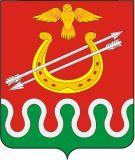 КРАСНОЯРСКИЙ КРАЙБОГОТОЛЬСКИЙ РАЙОННЫЙ СОВЕТ ДЕПУТАТОВг. БОГОТОЛРЕШЕНИЕ27.01.2020                                                                       			№ 36-265О НАЗНАЧЕНИИ КОНКУРСА ПО ОТБОРУ КАНДИДАТУР НА ДОЛЖНОСТЬ ГЛАВЫ БОГОТОЛЬСКОГО РАЙОНА КРАСНОЯРСКОГО КРАЯВ соответствии с частью 2.1 статьи 36 Федерального закона 
от 06.10.2003 № 131-ФЗ «Об общих принципах организации местного самоуправления в Российской Федерации», пунктом 1 статьи 2 Закона Красноярского края от 01.12.2014 № 7-2884 «О некоторых вопросах организации органов местного самоуправления в Красноярском крае», Положением о порядке проведения конкурса по отбору кандидатур 
на должность Главы Боготольского района Красноярского края, утвержденным Решением Боготольского районного Совета депутатов 
от 15.06.2015 № 44-287, руководствуясь статьями 12, 21, 25 Устава Боготольского района Красноярского края, Боготольский районный Совет депутатов РЕШИЛ:Назначить проведение конкурса по отбору кандидатур на должность Главы Боготольского района Красноярского края на 28.02.2020 года в 11 часов 00 минут по местному времени по адресу: Красноярский край, 
г. Боготол, ул. Комсомольская, д. 2, кабинет 3-37.Утвердить текст объявления о приеме документов от кандидатов согласно Приложению 1 к решению.Назначить членов конкурсной комиссии от Боготольского районного Совета депутатов согласно Приложению 2 к решению.Назначить ответственным лицом за осуществление приема документов от кандидатов, их регистрацию и организационное обеспечение работы конкурсной комиссии Цупель Наталью Александровну,  заведующую отделом кадров, муниципальной службы и организационной работы администрации Боготольского района (по согласованию). В случае временного отсутствия Цупель Н.А. ответственность за прием документов от кандидатов, их регистрацию и организационное обеспечение работы конкурсной комиссии возлагается на Ускову Жанну Федоровну, главного специалиста отдела кадров, муниципальной службы и организационной работы администрации Боготольского района (по согласованию).Не позднее дня, следующего за днем принятия настоящего решения, уведомить  Губернатора Красноярского края об объявлении конкурса на должность Главы Боготольского района Красноярского края и начале формирования конкурсной комиссии.Контроль за исполнением настоящего решения возложить на постоянную комиссию по законодательству, местному самоуправлению и социальным вопросам (Председатель - Н.Б. Петрова).Опубликовать настоящее Решение в периодическом печатном издании «Официальный вестник Боготольского района» и разместить на официальном сайте Боготольского района в сети Интернет  www.bogotol-r.ru.Решение вступает в силу после официального опубликования.  Председатель Боготольского  районного Совета депутатов                                                      Р.Р. БикбаевПриложение 1 к Решению Боготольскогорайонного Совета депутатовот 27.01.2020 № 36-265ОбъявлениеБоготольский районный Совет депутатов объявляет о начале приема документов от граждан, желающих принять участие в конкурсе по отбору кандидатур на должность Главы Боготольского района Красноярского края.Для участия в конкурсе представляются следующие документы:	1) личное заявление на участие в конкурсе по форме, утвержденной в Приложении 1 к решению Боготольского районного Совета депутатов от 15.06.2015 № 44-287 «Об утверждении Положения о порядке проведения конкурса по отбору кандидатур на должность Главы Боготольского района Красноярского края»;	2) собственноручно заполненную и подписанную анкету по форме, утвержденной в Приложении 2 к решению Боготольского районного Совета депутатов от 15.06.2015 № 44-287 «Об утверждении Положения о порядке проведения конкурса по отбору кандидатур на должность Главы Боготольского района Красноярского края», с приложением фотографий 4 х . 3 шт.;	3) паспорт или заменяющий его документ;	4) документы, подтверждающие профессиональное образование, стаж работы и квалификацию (при наличии):	- документ о профессиональном образовании;	- трудовую книжку или иной документ, подтверждающий трудовую (служебную) деятельность гражданина;5) документ, подтверждающий представление Губернатору Красноярского края сведений о доходах, об имуществе и обязательствах имущественного характера, полученных кандидатом, его супругой (супругом), несовершеннолетними детьми, в соответствии с пунктом 4 статьи 2 Закона Красноярского края от 19.12.2017 № 4-1264 «О представлении гражданами, претендующими на замещение муниципальных должностей, должности главы (руководителя) местной администрации по контракту, и лицами, замещающими указанные должности, сведений о доходах, расходах, об имуществе и обязательствах имущественного характера и проверке достоверности и полноты таких сведений», а также копии указанных сведений.Указанные сведения представляются по утвержденной Указом Президента Российской Федерации от 23 июня 2014 года № 460 «Об утверждении формы справки о доходах, расходах, об имуществе и обязательствах имущественного характера и внесении изменений в некоторые акты Президента Российской Федерации» форме справки.Сведения предоставляются Губернатору края путем направления заказного почтового отправления с описью вложений или лично в уполномоченный государственный орган Красноярского края по профилактике коррупционных и иных правонарушений не позднее последнего дня срока, установленного для представления документов для участия в конкурсе.6) справку о наличии (отсутствии) судимости и (или) факта уголовного преследования либо о прекращении уголовного преследования по форме, утвержденной Приказом МВД России от 07.11.2011 № 1121 «Об утверждении Административного регламента Министерства внутренних дел Российской Федерации по предоставлению государственной услуги по выдаче справок о наличии (отсутствии) судимости и (или) факта уголовного преследования либо о прекращении уголовного преследования».Указанные документы граждане подают лично по адресу: Красноярский край, г. Боготол, ул. Комсомольская, д. 2, кабинет 23, с 28 января 2020 года по 26 февраля 2020 года в рабочие дни с 10.00 до 12.00 и с 14:00 до 16:00, в выходные, праздничные и предпраздничные дни с 11:00 до 12:00. Телефон для справок 8(39157) 2-54-55.В качестве конкурсного задания кандидат представляет разработанную им программу действий, направленную на улучшение социально-экономической ситуации в муниципальном образовании Боготольский муниципальный район Красноярского края (далее - Программа).Программа обязательно должна содержать:1) оценку текущего социально-экономического состояния муниципального образования;2) описание основных социально-экономических проблем муниципального образования; 3) комплекс предлагаемых кандидатом мер, направленных на улучшение социально-экономического положения и решение основных проблем муниципального образования;4) предполагаемую структуру местной администрации;5) предполагаемые сроки реализации Программы.Программа подписывается кандидатом и представляется конкурсной комиссии  в день проведения конкурса.Кандидат не допускается к участию в конкурсе в случае:а) недостижения 21 года на день проведения конкурса;б) признания его недееспособным или ограниченно дееспособным решением суда, вступившим в законную силу;в) отсутствия гражданства Российской Федерации, отсутствия гражданства иностранного государства - участника международного договора Российской Федерации, в соответствии с которым иностранный гражданин имеет право быть избранным в органы местного самоуправления, приобретения им гражданства иностранного государства либо получения им вида на жительство или иного документа, подтверждающего право на постоянное проживание гражданина Российской Федерации на территории иностранного государства, не являющегося участником международного договора Российской Федерации, в соответствии с которым гражданин Российской Федерации, имеющий гражданство иностранного государства, имеет право быть избранным в органы местного самоуправления;г) осуждения его к наказанию, исключающему возможность непосредственного исполнения полномочий главы муниципального образования, по приговору суда, вступившему в законную силу;д) в случае непредставления или несвоевременного представления документов для участия в конкурсе, указанных в подпунктах 1-3, 5 (в части документа, подтверждающего представление сведений Губернатору Красноярского края) и 6 пункта 3.1., представления их не в полном объеме или не по формам, установленным Положением о порядке проведения конкурса по отбору кандидатур на должность Главы Боготольского района Красноярского края, утвержденного решением Боготольского районного Совета депутатов от 15.06.2015 № 44-287;е) наличие иных ограничений пассивного избирательного права для избрания выборным должностным лицом местного самоуправления в соответствии с Федеральным законом от 12 июня 2002 года № 67-ФЗ «Об основных гарантиях избирательных прав и права на участие в референдуме граждан Российской Федерации».Условия и порядок проведения конкурса, формы необходимых для участия в конкурсе документов утверждены решением Боготольского районного Совета депутатов от 15.06.2015 № 44-287 «Об утверждении Положения о порядке проведения конкурса по отбору кандидатов на должность Главы Боготольского района Красноярского края» (в редакции решений от 30.05.2018 № 20-147, от 12.12.2018 № 26-191, от 25.06.2019 
№ 30-226, от 20.01.2020 № 35-261, которое будет опубликовано в периодическом печатном издании «Официальный вестник Боготольского района» от 27.01.2020 года № 2(215) и размещено на официальном  сайте муниципального образования Боготольский муниципальный район Красноярского края  (www.bogotol-r.ru) в сети Интернет.Телефон для справок 8(39157) 2-54-55, лицо, ответственное за прием документов: Цупель Наталья Александровна, заведующий отделом кадров, муниципальной службы и организационной работы администрации Боготольского района, а в случае её временного отсутствия, Ускова Жанна Федоровна, главный специалист отдела кадров, муниципальной службы и организационной работы администрации Боготольского района.Приложение 2к Решению Боготольскогорайонного Совета депутатовот 27.01.2020 № 36-265Члены конкурсной комиссии по проведению конкурса по отбору кандидатов на должность Главы Боготольского района Красноярского краяГлинков Александр Михайлович, депутат Боготольского районного Совета депутатов;Колесникова Светлана Николаевна, депутат Боготольского районного Совета депутатов;Трубников Александр Николаевич, депутат Боготольского районного Совета депутатов.